3GPP TSG SA WG5 Meeting #143e	S5-223389e-meeting, 9-17 May 2022Source:	Samsung, EUTC, BMWK, VodafoneTitle:	pCR TR 28.829 Business use case - Utility provides performance and failure infoType:	pCRDocument for:	ApprovalAgenda Item:	6.5.19 (FS_NSOEU: Study on Network and Service Operations for Energy Utilities)1	Decision/action requestedSA5 is asked to approve this pCR.2	References3	RationaleThis pCR provides a use case to clarify existing practice and the gap that exists as there is no standard way to report incident or outage information from an energy utility service provider  to a MNO. This use case essentially provides the motivation for the second objective in the SID: ii.	Study how Energy Utility customers of MNOs can provide standardized reports of network performance problems to MNOs.

Motivation: This information will enable MNOs to leverage extensive performance information known to the customer in their own processes. It will potentially improve response time to resolve a communication system performance incident, as currently this information is not delivered in any standard manner.. 4	Detailed proposalThis document is a pCR intending to add an initial use case for existing practice for network performance problem reporting from a DSO to a MNO. BEGIN CHANGE6	Business use cases and potential requirements6.	Business use case6..1	Description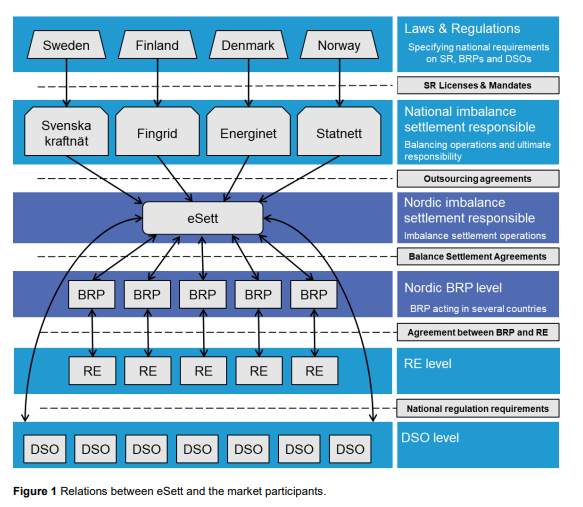 6..2	Details6..3	Potential requirementsEND OF CHANGE